Начальное общее образование (нормативный срок освоения — 4 года) обеспечивает формирование интереса к родному языку, как важнейшему средству речевого общения, развитие обучающихся. Овладение ими чтением, письмом, счетом, основными умениями и навыками учебной деятельности, элементами теоретического мышления, простейшими навыками самоконтроля учебных действий, культурой поведения и речи, основами личной гигиены и здорового образа жизни.        формирование положительной мотивации к обучению .        развитие общих способностей детей и их диагностика творческого потенциала ребёнка через диагностическую службу школы;        формирование знаний, умений и навыков в соответствии с требованиями образовательных программ;        дальнейшее выявление и развитие творческих способностей, формирование целостного восприятия окружающего мира через вовлечение детей во внеклассную деятельность школы и системы дополнительного образования;        продолжение деятельности по психологической адаптации младших школьников к учебному процессу в начальной школе и при переходе в 5 класс;        формирование личности школьника, ориентированной на высокие нравственные качества.В образовательном процессе МБОУ Курской ООШ используются учебники и методические комплекты для реализации задач ООП, рекомендованные и допущенные Министерством образования Российской Федерации.В начальной школе реализуются УМК «Школа России».Выбор УМК обоснован тем, что:  Учебный материал во всех учебниках представлен в таких формах, которые предполагают самостоятельную деятельность учащихся  по открытию и освоению новых знаний;  Особое значение имеет организация учебного материала в различных формах сравнения, в том числе и для постановки учебных задач;  Учебный материал способствует формированию учебной деятельности и направлен на развитие универсальных учебных действий учащихся.УМК «Школа России» - наиболее востребованный комплект для начальной школы.   Он приведен в соответствие с новыми требованиями к начальному образованию.Гарантирует достижение высоких результатов обучения.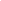 Направлен на развитие личности ребенка.Организует различные виды деятельности школьника.Начальное общее образование является базой для получения основного общего образования.